Turpitko Yuriy MihaylovichGeneral details:Certificates:Experience:Documents and further information:PASSPORTS/CERTIFICATES    â	                                Date of issue	Date of expire	Place
Seamanâs Passport                  AB 492381	                10 Apr 2014	10 Apr 2019	Sevastopol
Travel Passport	                 AK 674010	                17 Jun 2005	17 Jun 2015	Sevastopol
National Passport	                 AP 310214	                30 Aug 2002		                Sevastopol
National COC 
(Navigator)	                 00318/2012/11	                18 May 2012		                Kherson 
National Endorsement              00318/2012/11	                18 May 2012	28 Jun 2016	Kherson  
GMDSS general operator	 00063/2012/10	                26 Apr 2012		                Sevastopol
GMDSS Endorsement	 00063/2012/10	                26 Apr 2012	11 Apr 2017	Sevastopol
Basic / Personal safety 	3297/2012/25/01	                29 Mar 2012	31 Dec 2016	Sevastopol
Advanced fire fighting	1266/2012/25/04	                29 Mar 2012	29 Mar 2017	Sevastopol
Medical first aid	                940/2012/25/05	                29 Mar 2012	29 Mar 2017	Sevastopol
Survival Craft	                3131/2012/25/02	                29 Mar 2012	29 Mar 2017	Sevastopol
Hazardous cargoes	13316 SV	                05 Apr 2012	05 Apr 2017	Sevastopol
Radar navigation & ARPA	21683 SV	                20 Apr 2012	20 Apr 2017	Sevastopol
Operational use of ECDIS	1251 SV	30 Mar 2012	30 Mar 2017	                                Sevastopol			
Tanker familiarization course	645/2012/25/10	                29 Mar 2012	31 Dec 2016	Sevastopol
Yellow Fever		                                                10 May 2006	10 May 2016	Sevastopol
Seamanâs Medical Certificate	13364	                                 16 Aug 2011	16 Aug 2012	SevastopolPosition applied for: 2nd OfficerDate of birth: 22.08.1986 (age: 31)Citizenship: RussiaResidence permit in Ukraine: YesCountry of residence: UkraineCity of residence: SevastopolPermanent address: Sevastopol, Makarov str., 11/9Contact Tel. No: +7 (869) 245-86-34 / +7 (978) 030-68-30E-Mail: yura.turpitko@mail.ruU.S. visa: NoE.U. visa: NoUkrainian biometric international passport: Not specifiedDate available from: 05.01.2015English knowledge: GoodMinimum salary: 3200 $ per month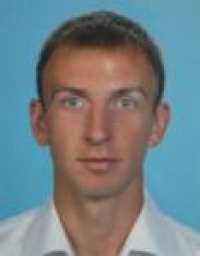 DocumentNumberPlace of issueDate of expiryCivil passportAP 310214Sevastopol01.01.2019Seamanâs passportAB 492381Sevastopol10.04.2019Tourist passportES 588448Sevastopol05.12.2019TypeNumberPlace of issueDate of expiryShip Security Officer00092/2013/05Sevastopol31.12.2016PositionFrom / ToVessel nameVessel typeDWTMEBHPFlagShipownerCrewing2nd Officer29.10.2013-22.02.2014OstbenseMulti-Purpose Vessel7716,7 mt-Antigua & BarbudaBriese Schiffahrts GmbH & Co.KGBriese Swallow Sevastopol3rd Officer10.04.2013-10.08.2013CataniaGeneral Cargo2600 mt-Antigua & BarbudaFehn Ship Management GmbH & Co.KGBriese Swallow Sevastopol